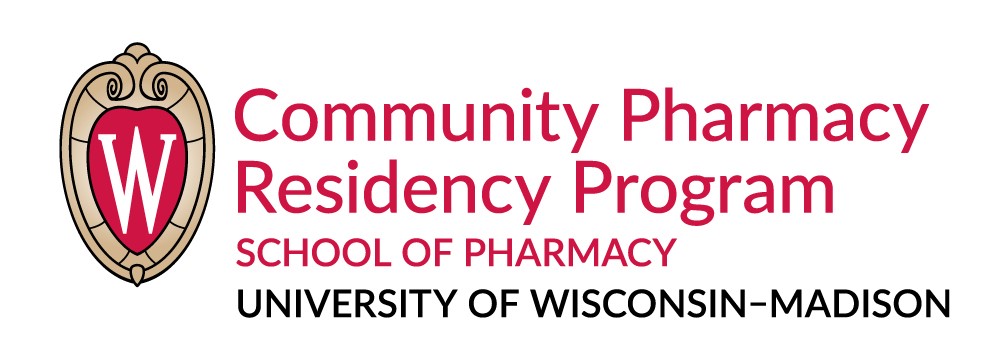 APPLICATION FOR RESIDENCY APPOINTMENTName: 						Last	First	MiddleEmail: 						Present  						Telephone:	(	)		Address	Street	City	State	ZipPermanent 						Telephone:	(	)		Address	Street	City	State	ZipDate of Birth:			Birthplace:			Citizenship:		ReferencesLetter of recommendations have been requested from the following individuals and will arrive under separate cover.1.							Name	Position	Organization	City, State2.							Name	Position	Organization	City, State3.							Name	Position	Organization	City, StateLicensure Status	Current:State:			Certificate No.:			Date Granted:		State:			Certificate No.:			Date Granted:		We are a multisite community residency program.  Applicants pay one fee to interview at one or more of our sites. Please indicate which site(s) you are interested in interviewing with:	_____	Boscobel Pharmacy	_____    Forward Pharmacy 	_____	Hayat Pharmacy	_____	Reedsburg Area Medical Center – Viking Pharmacy 								      		(continued on next page)Application Packet – Submit via PHORCAS	The following materials are required to complete your application:			Completed application form (this form)			One-page letter of interest explaining how this program will help you meet your career goals			Curriculum Vitae (CV) (most current)			Official copy of Pharmacy College/University transcript(s)			Three letters of recommendation or Recommendation Request forms I hereby confirm that the information that I have included in this application packet is accurate and up to date.	Signature		DateSubmit application packet by January 1, 2024, via PHORCAS.  Questions?  Contact:Mara A. Kieser, MS, RPh.  	Residency Program Director - UWCPRP777 Highland Avenue, Room 1020Madison, Wisconsin 53705-2222
mara.kieser@wisc.edu (608) 262-6168	